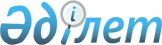 Об утверждении Положения о государственном учреждении "Управление сельского хозяйства Южно-Казахстанской области"
					
			Утративший силу
			
			
		
					Постановление акимата Южно-Казахстанской области от 27 октября 2014 года № 343. Зарегистрировано Департаментом юстиции Южно-Казахстанской области 11 ноября 2014 года № 2879. Утратило силу постановлением акимата Южно-Казахстанской области от 16 мая 2016 года № 136      Сноска. Утратило силу постановлением акимата Южно-Казахстанской области от 16.05.2016 № 136.

      Примечание РЦПИ.

      В тексте документа сохранена пунктуация и орфография оригинала. 

      В соответствии с пунктом 2 статьи 27 Закона Республики Казахстан от 23 января 2001 года "О местном государственном управлении и самоуправлении в Республике Казахстан", Законом Республики Казахстан от 1 марта 2011 года "О государственном имуществе" и Указом Президента Республики Казахстан от 29 октября 2012 года "Об утверждении Типового положения государственного органа Республики Казахстан", акимат Южно-Казахстанской области ПОСТАНОВЛЯЕТ:

      1. Утвердить Положение о государственном учреждении "Управление сельского хозяйства Южно-Казахстанской области" согласно приложению к настоящему постановлению.

      2. Государственному учреждению "Управление сельского хозяйства Южно-Казахстанской области" в порядке, установленном законодательными актами Республики Казахстан обеспечить:

      1) направление настоящего постановления на официальное опубликование в периодических печатных изданиях, распространяемых на территории Южно-Казахстанской области и информационно-правовой системе "Әділет";

      2) размещение настоящего постановления на интернет-ресурсе акимата Южно-Казахстанской области.

      3. Настоящее постановление вводится в действие со дня его первого официального опубликования, за исключением подпунктов 124)-134) пункта 16 Положения о государственном учреждении "Управление сельского хозяйства Южно-Казахстанской области", утвержденного настоящим постановлением, действие которых распространяется на правоотношения, возникшие с 1 января 2015 года.

      4. Контроль за исполнением настоящего постановления возложить на заместителя акима области Туякбаева С.К.

 ПОЛОЖЕНИЕ
о государственном учреждении "Управление сельского хозяйства Южно-Казахстанской области"
1. Общие положения      1. Государственное учреждение "Управление сельского хозяйства Южно-Казахстанской области" является государственным органом Республики Казахстан, осуществляющим руководство в сфере сельского хозяйства.

      2. Государственное учреждение "Управление сельского хозяйства Южно-Казахстанской области" ведомств не имеет.

      3. Государственное учреждение "Управление сельского хозяйства Южно-Казахстанской области" осуществляет свою деятельность в соответствии с Конституцией и законами Республики Казахстан, актами Президента и Правительства Республики Казахстан, иными нормативными правовыми актами, а также настоящим Положением.

      4. Государственное учреждение "Управление сельского хозяйства Южно-Казахстанской области" является юридическим лицом в организационно-правовой форме государственного учреждения, имеет печати и штампы со своим наименованием на государственном языке, бланки установленного образца, в соответствии с законодательством Республики Казахстан счета в органах казначейства.

      5. Государственное учреждение "Управление сельского хозяйства Южно-Казахстанской области" вступает в гражданско-правовые отношения от собственного имени.

      6. Государственное учреждение "Управление сельского хозяйства Южно-Казахстанской области" по вопросам своей компетенции в установленном законодательством порядке принимает решения, оформляемые приказами руководителя государственного учреждения "Управление сельского хозяйства Южно-Казахстанской области" и другими актами, предусмотренными законодательством Республики Казахстан.

      7. Структура и лимит штатной численности государственного учреждения "Управление сельского хозяйства Южно-Казахстанской области" утверждаются в соответствии с действующим законодательством.

      8. Местонахождение юридического лица: Республика Казахстан, Южно-Казахстанская область, город Шымкент, Аль-Фарабийский район, улица Токаева, дом № 17, почтовый индекс 160000.

      9. Полное наименование государственного органа - государственное учреждение "Управление сельского хозяйства Южно-Казахстанской области".

      10. Настоящее Положение является учредительным документом государственного учреждения "Управление сельского хозяйства Южно-Казахстанской области".

      11. Финансирование деятельности государственного учреждения "Управление сельского хозяйства Южно-Казахстанской области" осуществляется из местного бюджета.

      12. Государственному учреждению "Управление сельского хозяйства Южно-Казахстанской области" запрещается вступать в договорные отношения с субъектами предпринимательства на предмет выполнения обязанностей, являющихся функциями государственного учреждения "Управление сельского хозяйства Южно-Казахстанской области".

 2. Миссия, основные задачи, функции, права и обязанности государственного органа      14. Миссией государственного учреждения "Управление сельского хозяйства Южно-Казахстанской области" является реализация единой государственной политики в сфере развития сельского хозяйства в Южно-Казахстанской области.

      15. Задачи:

      реализация в области программ развития агропромышленного комплекса;

      реализация мероприятий по развитию растениеводства;

      организация и проведение мероприятий в области ветеринарии;

      реализация мероприятий по поддержке и развитию племенного животноводства;

      внедрение инновационных технологий в агропромышленном комплексе области;

      содействие в реализации мероприятий по обеспечению продовольственной безопасности;

      реализация мероприятий в области зернового рынка;

      реализация мероприятий в области семеноводства;

      реализация мероприятий в области карантина растений;

      реализация мероприятий в области развития хлопковой отрасли;

      привлечение инвестиций для развития отраслей, относящихся к сфере деятельности управления;

      взаимодействие, в установленном законодательством порядке, с иностранными юридическими и физическими лицами, осуществляющими деятельность в отраслях, относящихся к сфере деятельности управления.

      16. Функции:

      1) разработка предложений по государственной поддержке субъектов агропромышленного комплекса в соответствии с Законом Республики Казахстан "О государственном регулировании развития агропромышленного комплекса и сельских территорий" и другими нормативными правовыми актами в данной сфере;

      2) осуществление государственной технической инспекции в области развития агропромышленного комплекса;

      3) организация региональных выставок, ярмарок по ассортименту выпускаемой продукции;

      4) проведение мониторинга состояния продовольственной безопасности, цен и рынков продукции агропромышленного комплекса;

      5) разработка и реализация мероприятий по распространению и внедрению инновационного опыта в области агропромышленного комплекса региона;

      6) внесение в акимат области на утверждение правил организации отбора инновационных проектов в области агропромышленного комплекса региона;

      7) обеспечение строительства, содержания и реконструкции государственных пунктов искусственного осеменения сельскохозяйственных животных, заготовки животноводческой продукции и сырья, убойных площадок (площадок по убою сельскохозяйственных животных), специальных хранилищ (могильников) пестицидов, ядохимикатов и тары из-под них;

      8) организация приобретения, содержания высококлассных племенных животных и выращивания ремонтного молодняка для расширенного воспроизводства;

      9) обеспечение удешевления стоимости семян первой, второй и третьей репродукций, реализованных отечественным сельскохозяйственным товаропроизводителям;

      10) обеспечение проведения мероприятий по борьбе с вредными организмами в соответствии с перечнем и порядком, определяемыми Правительством Республики Казахстан;

      11)внесение предложений в акимат области по утверждению норматива субсидий закупаемой сельскохозяйственной продукции, по которой устанавливаются гарантированная закупочная цена и закупочная цена;

      12) субсидирование затрат перерабатывающих предприятий на закуп сельскохозяйственной продукции для производства продуктов ее глубокой переработки;

      13) формирование перечня приоритетных местных бюджетных инвестиционных проектов по развитию социальной и инженерной инфраструктуры сельских территорий, согласованных с уполномоченным органом в области развития сельских территорий, и проектов по развитию агропромышленного комплекса, финансируемых за счет бюджетных средств;

      14) изучение ситуации на внутреннем и внешнем продовольственных рынках и обеспечение доступа к соответствующей информации субъектов агропромышленного комплекса;

      15) предоставление информации о состоянии и развитии агропромышленного комплекса и сельских территорий в уполномоченные государственные органы по вопросам развития агропромышленного комплекса и сельских территорий;

      16) внесение предложении о проведении закупочных и товарных интервенций, освежения регионального стабилизационного фонда продовольственных товаров на основании рекомендации комиссии по управлению региональным стабилизационным фондом продовольственных товаров;

      17) лицензирование деятельности по оказанию услуг по складской деятельности с выдачей зерновых расписок;

      18) осуществление удешевления отечественным сельскохозяйственным товаропроизводителям стоимости минеральных удобрений, протравителей семян и гербицидов в соответствии с бюджетными программами;

      19) принятие необходимых мер по своевременному обеспечению потребностей внутреннего рынка в нефтепродуктах;

      20) контроль за хлебоприемными предприятиями, включающий:

      ежегодное обследование хлебоприемных предприятий на предмет готовности к приему зерна нового урожая в соответствии с утвержденными графиками;

      оформление актов обследований хлебоприемных предприятий;

      21) внесение предложений в акимат области по обеспечению утверждения в процентном соотношении к валовому сбору размера поставок продовольственного зерна в государственные ресурсы зерна отечественными производителями зерна соответствующей области, имеющими посевные площади зерновых культур двести пятьдесят гектаров и более;

      22) контроль за выполнением отечественными производителями зерна, имеющими посевные площади зерновых культур двести пятьдесят гектаров и более, обязанности по формированию государственных ресурсов зерна;

      23) представление уполномоченному органу заявок не обеспеченной конкурентным сектором потребности в зерне для утверждения объемов формирования государственных стабилизационных ресурсов зерна;

      24) организация определения на тендерной основе:

      зерноперерабатывающих организаций для реализации им зерна государственных реализационных и государственных стабилизационных ресурсов зерна в целях регулирования внутреннего рынка;

      хлебопекарных организаций для реализации им муки, произведенной из зерна государственных реализационных и государственных стабилизационных ресурсов зерна;

      25) контроль за целевым использованием зерноперерабатывающими организациями зерна государственных реализационных и государственных стабилизационных ресурсов зерна;

      26) внесение предложений в акимат области по определению предельного уровня цен на муку и хлебобулочные изделия, произведенные из зерна государственных реализационных и государственных стабилизационных ресурсов зерна, и осуществление контроля за его соблюдением зерноперерабатывающими организациями, хлебопекарными организациями и организациями оптово-розничной торговли;

      27) контроль за соблюдением хлебоприемными предприятиями правил: ведения количественно-качественного учета зерна;

      хранения зерна;

      выдачи, обращения и погашения зерновых расписок в соответствии с Законом Республики Казахстан "О государственном контроле и надзоре в Республике Казахстан";

      28) выдача предписаний о нарушении законодательства Республики Казахстан о зерне, рассмотрение дел об административных правонарушениях в соответствии с законодательством Республики Казахстан об административных правонарушениях;

      29) осуществление мониторинга зернового рынка в пределах административно территориальной единицы;

      30) государственный контроль безопасности и качества зерна;

      31) наложение запрета на отгрузку любым видом транспорта зерна с хлебоприемного предприятия при наличии оснований, предусмотренных пунктом 2 статьи 28 Закона Республики Казахстан "О зерне";

      32) инспектирование (проверка) деятельности хлебоприемных предприятий на предмет соблюдения требований по ведению количественно-качественного учета и обеспечению сохранности зерна в соответствии с данными реестра зерновых расписок;

      33) подача в суд заявления о введении и досрочном завершении временного управления хлебоприемным предприятием;

      34) утверждение полугодовых планов проведения проверок в соответствии с Законом Республики Казахстан "О государственном контроле и надзоре в Республике Казахстан";

      35) проверка фактического наличия и качества зерна у участников зернового рынка и соответствия его отчетным данным;

      36) контроль количественно-качественного состояния зерна, в том числе зерна государственных ресурсов;

      37) направление держателям зерновых расписок уведомления о представлении кандидатур для включения в состав комиссии по временному управлению хлебоприемным предприятием;

      38) внесение предложений по объемам, структуре, правилам формирования, хранения, освежения, перемещения и использования государственных ресурсов зерна;

      39) внесение предложений в акимат области о приостановлении действия и (или) лишении лицензии на право осуществления деятельности по оказанию услуг по складской деятельности с выдачей зерновых расписок;

      40) внесение предложений по введению временного управления хлебоприемным предприятием;

      41) запрашивание от агента перечня отечественных производителей зерна, исполнивших обязанность по формированию государственных ресурсов зерна;

      42) направление уведомления отечественным производителям зерна, не исполнившим обязанности по формированию государственных ресурсов зерна, о необходимости подтверждения исполнения данной обязанности;

      43) в случае неподтверждения отечественным производителем зерна исполнения обязанности по формированию государственных ресурсов зерна в течение одного месяца выдача ему предписания об устранении нарушения законодательства Республики Казахстан о зерне;

      44) составление протоколов об административных правонарушениях и наложение административных взыскании в соответствии с законодательством Республики Казахстан об административных правонарушениях;

      45) осуществление государственного контроля безопасности и качества зерна;

      46) в случаях обнаружения нарушений нормативных правовых актов по вопросам хранения, количественно-качественного учета зерна, а также по выдаче, обращению и погашению зерновых расписок, выявления неправомерных действий или бездействия должностных лиц хлебоприемных предприятий, которые могут угрожать интересам держателей зерновых расписок, выданных данным хлебоприемным предприятием применение к хлебоприемному предприятию одного из видов ответственности, предусмотренных статьей 25 Закона Республики Казахстан "О зерне";

      47) ведение и издание государственного регистра племенных животных;

      48) распределяют с учетом предложений республиканских палат по породам крупного рогатого скота и иных общественных объединений, осуществляющих деятельность в области животноводства, субсидии на племенную продукцию (материал) в пределах бюджетных средств, предусмотренных на указанные цели;

      49) ведение учета данных в области племенного животноводства по утвержденным формам;

      50) обобщение данных о бонитировке и информирование заинтересованных лиц о ее результатах в целях стимулирования эффективного использования высокоценных племенных животных;

      51) осуществление субсидирования мероприятий, направленных на сохранение и восстановление генофонда племенных животных, в том числе пород с ограниченным генофондом;

      52) осуществление государственного контроля в области семеноводства;

      53) внесение на рассмотрение в уполномоченный орган предложений по объемам производства и реализации элитно-семеноводческими хозяйствами элитных семян;

      54) проведение аттестации субъектов семеноводства и лабораторий по экспертизе качества семян с выдачей соответствующего свидетельства в порядке, определяемом уполномоченным органом;

      55) осуществление учета апробаторов и семенных экспертов, уведомивших о начале деятельности в соответствии с Законом Республики Казахстан "Об административных процедурах";

      56) составление балансов семян по области;

      57) обеспечение предоставления в уполномоченный орган в сфере сельского хозяйства необходимой информации в области семеноводства сельскохозяйственных культур;

      58) осуществление контроля за исполнением порядка осуществления сортового и семенного контроля, проведения апробации сортовых посевов, грунтовой оценки, лабораторных сортовых испытаний, экспертизы качества семян;

      59) осуществление контроля за количественно-качественным состоянием государственных ресурсов семян;

      60) внесение предложений в акимат области по установлению предельной цены реализации на подлежащие субсидированию семена в пределах квот, определяемых в соответствии с подпунктом 12) статьи 6-1 Закона Республики Казахстан "О семеноводстве";

      61) определение ежегодных квот по каждому виду семян, подлежащих субсидированию:

      по оригинальным семенам – для каждого аттестованного субъекта в области семеноводства;

      по элитным семенам – для каждой административно-территориальной единицы;

      62) контроль за целевым использованием просубсидированных оригинальных и элитных семян;

      63) организация подготовки и повышения квалификации кадров апробаторов и семенных экспертов;

      64) осуществление контроля за соблюдением нормативных правовых актов по проведению экспертизы сортовых и посевных качеств семян сельскохозяйственных растений;

      65) внесение предложений в акимат области по семеноводству о приостановлении:

      действия свидетельства об аттестации, удостоверяющего право субъекта на осуществление деятельности в области семеноводства;

      деятельности по проведению экспертизы сортовых и посевных качеств семян;

      66) лицензирование видов деятельности по производству (формуляции) пестицидов (ядохимикатов), реализации пестицидов (ядохимикатов), применению пестицидов (ядохимикатов) аэрозольным и фумигационным способами;

      67) ведение учета о распространении карантинных объектов и предоставление информации уполномоченному органу и заинтересованным лицам;

      68) организация проведения мероприятий на объектах государственного контроля и надзора в области карантина растений физическими и юридическими лицами – владельцами этих объектов, а также органами государственного управления;

      69) внесение предложения о принятии решения об установлении карантинной зоны с введением карантинного режима или его отмене на соответствующих территориях по представлению уполномоченного органа;

      70) осуществление государственного контроля за выполнением производителями продукции растениеводства обязанности по заключению договора обязательного страхования, установленной Законом Республики Казахстан "Об обязательном страховании в растениеводстве";

      71) осуществление государственного контроля за соблюдением законодательства Республики Казахстан в области растениеводства;

      72) осуществление контроля за деятельностью агента, общества, соблюдением ими законодательства Республики Казахстан об обязательном страховании в растениеводстве;

      73) рассмотрение дел об уклонении от заключения договоров обязательного страхования страхователями и несоблюдении обществом требований законодательства Республики Казахстан о взаимном страховании и Закона Республики Казахстан "Об обязательном страховании в растениеводстве";

      74)запрашивание и получение от страхователя, страховщика, агента и общества информации и документов, необходимых для осуществления им своих контрольных функций;

      75) установление формы и сроков предоставления страхователем, страховщиком, агентом и обществом информации и документов, необходимых для осуществления им контрольных функций;

      76) запрашивание от агента перечня страхователей, заключивших договор обязательного страхования в растениеводстве, с указанием застрахованных видов продукции растениеводства на соответствующей территории;

      77) составление протоколов об административных правонарушениях и наложение административных взысканий в соответствии с законодательством Республики Казахстан об административных правонарушениях;

      78) организация охраны здоровья населения от болезней, общих для животных и человека, совместно с уполномоченным государственным органом в области здравоохранения и осуществление взаимного обмена информацией;

      79) внесение предложений в акимат области об установлении карантина или ограничительных мероприятий по представлению главного государственного ветеринарно-санитарного инспектора области в случае возникновения заразных болезней животных в двух и более районах, расположенных на территории области;

      80) внесение предложений в акимат области о снятии ограничительных мероприятий или карантина по представлению главного государственного ветеринарно-санитарного инспектора области после проведения комплекса ветеринарных мероприятий по ликвидации очагов заразных болезней животных, возникших в двух и более районах, расположенных на территории области;

      81) лицензирование деятельности в области ветеринарии в соответствии с законодательством Республики Казахстан, за исключением производства препаратов ветеринарного назначения;

      82) внесение на утверждение в акимат области плана ветеринарных мероприятий по обеспечению ветеринарно-санитарной безопасности на территорий области по согласованию с уполномоченным органом;

      83) организация проведения ветеринарных мероприятий по обеспечению ветеринарно-санитарной безопасности на территории области;

      84) организация хранения, транспортировки (доставки) ветеринарных препаратов по профилактике особо опасных болезней животных, за исключением республиканского запаса ветеринарных препаратов, местным исполнительным органам районов (городов областного значения);

      85) осуществление государственного закупа и транспортировка (доставка) изделий и атрибутов ветеринарного назначения для проведения идентификации сельскохозяйственных животных, ветеринарного паспорта на животное, за исключением случаев, предусмотренных законодательными актами Республики Казахстан;

      86) внесение предложений в акимат области по определению потребности в индивидуальных номерах сельскохозяйственных животных и передача информации в процессинговый центр;

      87) обеспечение передачи индивидуальных номеров сельскохозяйственных животных, полученных от процессингового центра, поставщикам изделий (средств) и атрибутов ветеринарного назначения для проведения идентификации сельскохозяйственных животных до заключения с ними договоров на их поставку;

      88) организация ведения базы данных по идентификации сельскохозяйственных животных;

      89) присвоение учетных номеров объектам производства, осуществляющим выращивание животных, заготовку (убой), хранение, переработку и реализацию животных, продукции и сырья животного происхождения, а также организациям по производству, хранению и реализации ветеринарных препаратов, кормов и кормовых добавок;

      90) организация и осуществление государственного ветеринарно-санитарного контроля и надзора за соблюдением физическими и юридическими лицами законодательства Республики Казахстан в области ветеринарии в пределах соответствующей административно-территориальной единицы;

      91) проведение обследования эпизоотических очагов в случае их возникновения;

      92) организация и осуществление государственного ветеринарно-санитарного контроля и надзора за выполнением требований, установленных техническими регламентами, в порядке, предусмотренном законодательством Республики Казахстан в пределах соответствующей административно-территориальной единицы;

      93) выдача акта эпизоотологического обследования;

      94) осуществление государственного ветеринарно-санитарного контроля и надзора на предмет соблюдения требований законодательства Республики Казахстан в области ветеринарии;

      95) осуществление государственного ветеринарно-санитарного контроля и надзора за соблюдением зоогигиенических и ветеринарных (ветеринарно-санитарных) требований при размещении, строительстве, реконструкции и вводе в эксплуатацию скотомогильников (биотермических ям), объектов государственного ветеринарно-санитарного контроля и надзора, связанных с содержанием, разведением, использованием, производством, заготовкой (убоем), хранением, переработкой и реализацией, а также при транспортировке (перемещении) перемещаемых (перевозимых) объектов;

      96) составление акта государственного ветеринарно-санитарного контроля и надзора в отношении физических и юридических лиц;

      97) свод, анализ ветеринарного учета и отчетности и их представление в уполномоченный орган;

      98) осуществление государственного закупа ветеринарных препаратов по профилактике и диагностике энзоотических болезней животных, услуг по их профилактике и диагностике, организация их хранения и транспортировки (доставки) местным исполнительным органам районов (городов областного значения);

      99) обеспечение выполнения ветеринарных мероприятий по профилактике, отбору проб биологического материала и доставке их для диагностики особо опасных болезней животных по перечню, утвержденному уполномоченным органом, а также энзоотических и других болезней животных;

      100) организация и проведение просветительской работы среди населения по вопросам ветеринарии;

      101) организация проведения мероприятий по идентификации сельскохозяйственных животных;

      102) участие в государственных комиссиях по приему в эксплуатацию объектов производства, осуществляющих выращивание животных, заготовку (убой), хранение, переработку и реализацию животных, продукции и сырья животного происхождения, а также организаций по производству, хранению и реализации ветеринарных препаратов, кормов и кормовых добавок;

      103) обеспечение утверждения перечня энзоотических болезней животных, профилактика и диагностика которых осуществляются за счет бюджетных средств;

      104) лицензирование деятельности по оказанию услуг по складской деятельности с выдачей хлопковых расписок;

      105) проведение мониторинга хлопкового рынка в соответствии с правилами, утвержденными уполномоченным органом;

      106) мониторинг соблюдения сельскохозяйственными товаропроизводителями специализированных хлопковых севооборотов в зонах возделывания хлопчатника;

      107) осуществление лицензионного контроля за хлопкоперерабатывающими организациями, включающий:

      ежегодную плановую проверку хлопкоперерабатывающей организации в целях защиты интересов владельцев хлопка на предмет соответствия квалификационным требованиям и готовности к приемке хлопка-сырца нового урожая на основании утвержденных графиков;

      оформление актов проверки хлопкоперерабатывающих организаций;

      108) внесение в уполномоченный орган предложений по совершенствованию нормативных документов по стандартизации, нормативных правовых актов в области развития хлопковой отрасли;

      109) подача в суд заявления о введении и досрочном завершении временного управления хлопкоперерабатывающей организацией;

      110) организация проведения экспертизы качества хлопка-сырца;

      111) осуществление контроля:

      безопасности и качества хлопка;

      за деятельностью аккредитованных испытательных лабораторий (центров);

      за деятельностью экспертной организации;

      за соблюдением экспертной организацией правил проведения экспертизы качества хлопка-волокна и выдачи паспорта качества хлопка-волокна;

      112) осуществление инспектирования (проверки) деятельности хлопкоперерабатывающих организаций;

      113) выдача обязательных для исполнения письменных предписаний об устранении выявленных нарушений законодательства Республики Казахстан о развитии хлопковой отрасли в установленные в предписании сроки;

      114) предъявление иска в суд о принудительной ликвидации хлопкоперерабатывающей организации;

      115) наложение временного запрета на отпуск хлопка при наличии оснований, предусмотренных пунктом 2 статьи 32 Закона Республики Казахстан "О развитии хлопковой отрасли";

      116) осуществление контроля за соблюдением хлопкоперерабатывающими организациями правил:

      ведения количественно-качественного учета хлопка;

      формирования, хранения и использования государственных ресурсов семян хлопчатника;

      выдачи, обращения, аннулирования и погашения хлопковых расписок;

      117) приостановление действия лицензии на право осуществления деятельности по оказанию услуг по складской деятельности с выдачей хлопковых расписок в целом или в части осуществления отдельных операций в порядке, предусмотренном законодательством Республики Казахстан об административных правонарушениях, а также подача искового заявления в суд о лишении лицензии на право осуществления деятельности по оказанию услуг по складской деятельности с выдачей хлопковых расписок;

      118) принятие решения о введении временного управления хлопкоперерабатывающей организацией;

      119) обеспечение формирования и управления государственными ресурсами семян хлопчатника и контроль за их количественно-качественным состоянием;

      120) контроль за соблюдением хлопкоперерабатывающими организациями правил выдачи, обращения, аннулирования и погашения хлопковых расписок;

      121) ежегодный контроль за соблюдением экспертной организацией правил проведения экспертизы качества хлопка-волокна и выдачи паспорта качества хлопка-волокна;

      122) планирование, обоснование, реализация и достижение результатов бюджетных программ;

      123) осуществление субсидирования агропромышленного комплекса области по следующим направлениям:

      развитие семеноводства;

      повышение продуктивности и качества продукции животноводства;

      повышение урожайности и качества продукции растениеводства, удешевление стоимости горюче-смазочных материалов и других товарно-материальных ценностей, необходимых для проведения весенне-полевых и уборочных работ, путем субсидирования производства приоритетных культур;

      удешевление отечественным сельскохозяйственным товаропроизводителям стоимости удобрений (за исключением органических);

      удешевление отечественным сельскохозяйственным товаропроизводителям стоимости гербицидов, биоагентов (этномофагов) и биопрепаратов, предназначенных для обработки сельскохозяйственных культур в целях защиты растений;

      субсидирование стоимости услуг по доставке воды сельскохозяйственным товаропроизводителям;

      развитие племенного животноводства;

      закладка и выращивание (в том числе восстановление) многолетних насаждений плодово-ягодных культур и винограда;

      субсидирование стоимости затрат на экспертизу качества хлопка-сырца и хлопка-волокна;

      по возмещению части расходов, понесенных субъектом агропромышленного комплекса при инвестиционных вложениях;

      частичное возмещение зерноперерабатывающим организациям стоимости приобретаемого ими зерна государственных реализационных и государственных стабилизационных ресурсов зерна в целях регулирования внутреннего рынка;

      возделывание сельскохозяйственных культур в защищенном грунте;

      увеличение доли переработки отечественной сельскохозяйственной продукции;

      субсидирование затрат перерабатывающих предприятий на закуп сельскохозяйственной продукции для производства продуктов ее глубокой переработки;

      субсидирование в рамках гарантирования и страхования займов субъектов агропромышленного комплекса.

      124) управление водохозяйственными сооружениями находящимися в коммунальной собственности, осуществление мер по их защите;

      125) ведение учета водохозяйственных сооружений, находящихся в государственной собственности, при обнаружении бесхозяйных водохозяйственных сооружений проведение процедур, предусмотренных гражданским законодательством Республики Казахстан;

      126) реализация государственной политики в области использования водного фонда, водоснабжения и водоотведения;

      127) в пределах своей компетенции предоставление водных объектов в обособленное или совместное пользование на конкурсной основе в порядке, установленном Правительством Республики Казахстан;

      128) в пределах своей компетенции принятие участия в работе бассейновых советов и бассейновом соглашении, внесение на рассмотрение бассейновых советов предложений по рациональному использованию водных объектов, водоснабжению, водоотведению населенных пунктов, изучение рекомендации бассейновых советов, принятие мер по их реализации;

      129) обеспечение реализации мероприятий по рациональному использованию водных объектов, водоснабжению, водоотведению населенных пунктов, в том числе по гидромелиорации земель, обеспечению безопасности водохозяйственных систем и сооружений в пределах своей компетенции;

      130) согласование размещения и ввода в эксплуатацию предприятий и других сооружений, влияющих на состояние вод, а также условий производства строительных, дноуглубительных и других работ на водных объектах, водоохранных зонах и полосах в пределах своей компетенции;

      131) решение вопросов обеспечения безопасности водохозяйственных систем и сооружений на соответствующих территориях;

      132) организация мероприятии по ликвидации последствий аварий водохозяйственных сооружений;

      133) осуществление информирования населения о состоянии водных объектов, систем водоснабжения и водоотведения, находящихся на соответствующей территории;

      134) разработка ставок платы за пользование водными ресурсами поверхностных источников;

      135) осуществление в интересах местного государственного управления иных полномочий, возлагаемых на местные исполнительные органы законодательством Республики Казахстан.

      17. Права и обязанности:

      1) вносить акиму области и его заместителям предложения по вопросам развития сельского хозяйства области;

      2) в установленном порядке может взаимодействовать с государственными органами, иными организациями запрашивать и получать от них информацию, необходимую для выполнения своих функций, а также предоставлять информацию другим государственным органам;

      3) в пределах своей компетенции издавать приказы;

      4) в пределах своей компетенции вносить предложения в акимат области по вопросам, входящим в компетенцию государственного учреждения "Управление сельского хозяйства Южно-Казахстанской области";

      5) осуществлять иные права в соответствии с законодательством Республики Казахстан и акиматом области. 

 3. Организация деятельности государственного органа      18. Руководство государственным учреждением "Управление сельского хозяйства Южно-Казахстанской области" осуществляется первым руководителем, который несет персональную ответственность за выполнение возложенных на государственное учреждение "Управление сельского хозяйства Южно-Казахстанской области" задач и осуществление им своих функций.

      19. Первый руководитель государственного учреждения "Управление сельского хозяйства Южно-Казахстанской области" назначается на должность и освобождается от должности акимом Южно-Казахстанской области, в соответствии с действующим законодательством.

      20. Первый руководитель государственного учреждения "Управление сельского хозяйства Южно-Казахстанской области" имеет заместителей, которые назначаются на должности и освобождаются от должностей в соответствии с законодательством Республики Казахстан.

      21. Полномочия первого руководителя государственного учреждения "Управление сельского хозяйства Южно-Казахстанской области":

      1) организует и руководит деятельностью государственного учреждения "Управление сельского хозяйства Южно-Казахстанской области";

      2) несет персональную ответственность за выполнение возложенных на государственное учреждение "Управление сельского хозяйства Южно-Казахстанской области" задач и функций, поручений акима области и курирующего заместителя акима области;

      3) назначает на должность и освобождает от должности работников государственного учреждения "Управление сельского хозяйства Южно-Казахстанской области" в соответствии с действующим законодательством;

      4) определяет обязанности и полномочия работников государственного учреждения "Управление сельского хозяйства Южно-Казахстанской области" в соответствии с действующим законодательством;

      5) без доверенности действует от имени государственного учреждения "Управление сельского хозяйства Южно-Казахстанской области";

      6) представляет интересы государственного учреждения "Управление сельского хозяйства Южно-Казахстанской области" в государственных органах, иных организациях;

      7) заключает договоры;

      8) выдает доверенности;

      9) открывает банковские счета;

      10) издает в пределах своей компетенции приказы и дает указания, обязательные для исполнения всеми работниками государственного учреждения "Управление сельского хозяйства Южно-Казахстанской области";

      11) применяет меры поощрения и налагает дисциплинарные взыскания на работников государственного учреждения "Управление сельского хозяйства Южно-Казахстанской области" в порядке, установленном законодательством Республики Казахстан;

      12) принимает меры по усилению противодействия явлениям коррупции и несет персональную ответственность за нарушение антикоррупционного законодательства;

      13) осуществляет иные функции, возложенные на него законодательством Республики Казахстан, настоящим Положением и акиматом области.

      Исполнение полномочий первого руководителя государственного учреждения "Управление сельского хозяйства Южно-Казахстанской области" в период его отсутствия осуществляется лицом, его замещающим в соответствии с действующим законодательством.

      22. Первый руководитель определяет полномочия своих заместителей в соответствии с действующим законодательством.

 4. Имущество государственного органа      23. Государственное учреждение "Управление сельского хозяйства Южно-Казахстанской области" может иметь на праве оперативного управления обособленное имущество в случаях, предусмотренных законодательством.

      Имущество государственного учреждения "Управление сельского хозяйства Южно-Казахстанской области" формируется за счет имущества, переданного ему собственником, а также имущества (включая денежные доходы), приобретенного в результате собственной деятельности и иных источников, не запрещенных законодательством Республики Казахстан.

      24. Имущество, закрепленное за государственным учреждением "Управление сельского хозяйства Южно-Казахстанской области", относится к областной коммунальной собственности.

      25. Государственное учреждение "Управление сельского хозяйства Южно-Казахстанской области" не вправе самостоятельно отчуждать или иным способом распоряжаться закрепленным за ним имуществом и имуществом, приобретенным за счет средств, выданных ему по плану финансирования, если иное не установлено законодательством.

 5. Реорганизация и упразднение государственного органа      Сноска. Глава 5 - в редакции постановления акимата Южно-Казахстанской области от 06.03.2015 № 51 (вводится в действие со дня его первого официального опубликования). 

      26. Реорганизация и упразднение государственного учреждения "Управление сельского хозяйства Южно-Казахстанской области" осуществляются в соответствии с законодательством Республики Казахстан.

      Перечень организаций, находящихся в ведении государственного учреждения "Управление сельского хозяйства Южно-Казахстанской области":

      1) государственное коммунальное предприятие "Табиғат қорғау" управления сельского хозяйства Южно-Казахстанской области.


					© 2012. РГП на ПХВ «Институт законодательства и правовой информации Республики Казахстан» Министерства юстиции Республики Казахстан
				
      Аким области

А. Мырзахметов

      Оспанов Б.

      Жилкишиев Б.

      Каныбеков С.

      Садыр Е.

      Туякбаев С.

      Абдуллаев А.

      Исаева Р.
Приложение
к постановлению акимата
Южно-Казахстанской области
от 27 октября 2014 года
№ 343